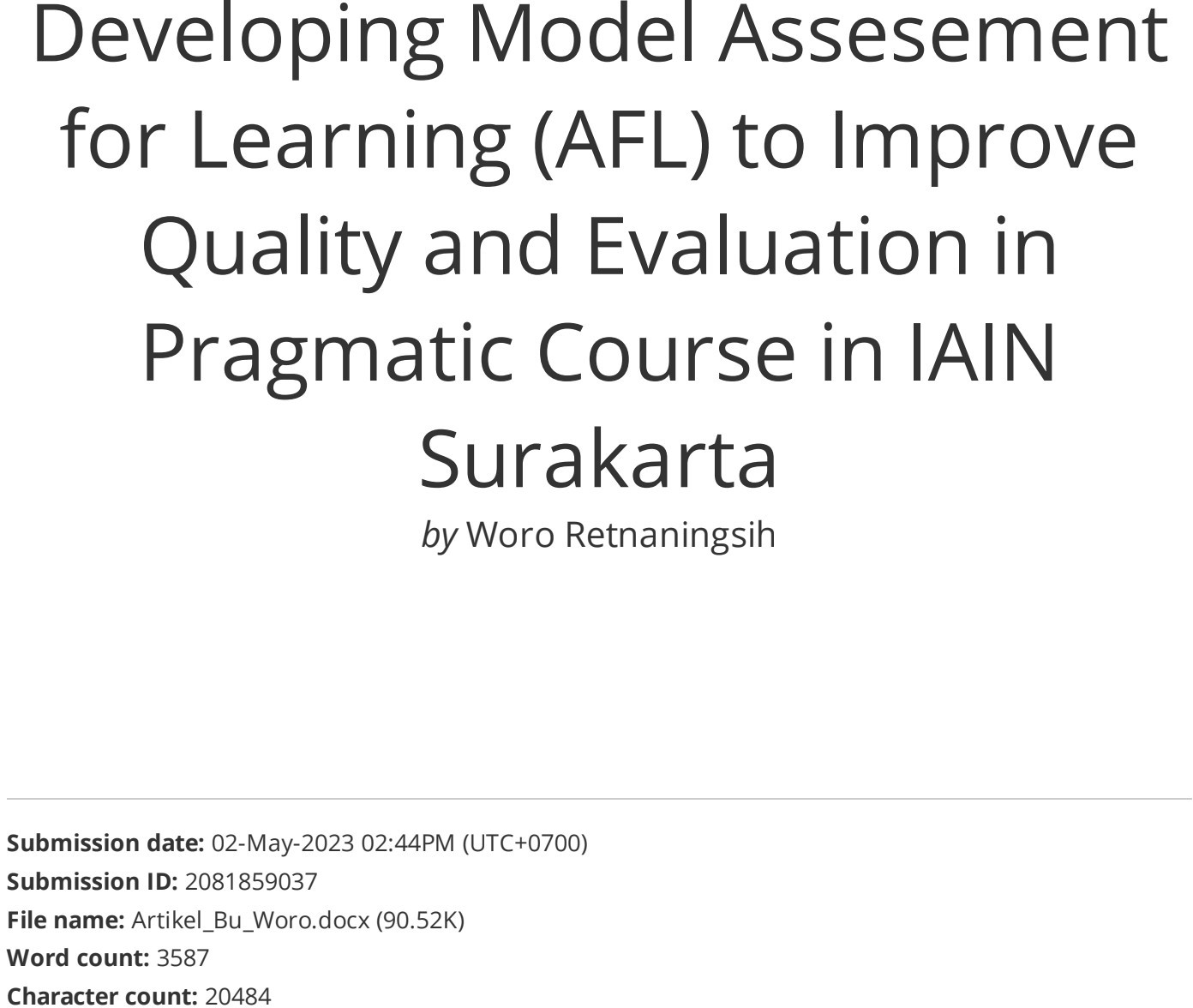 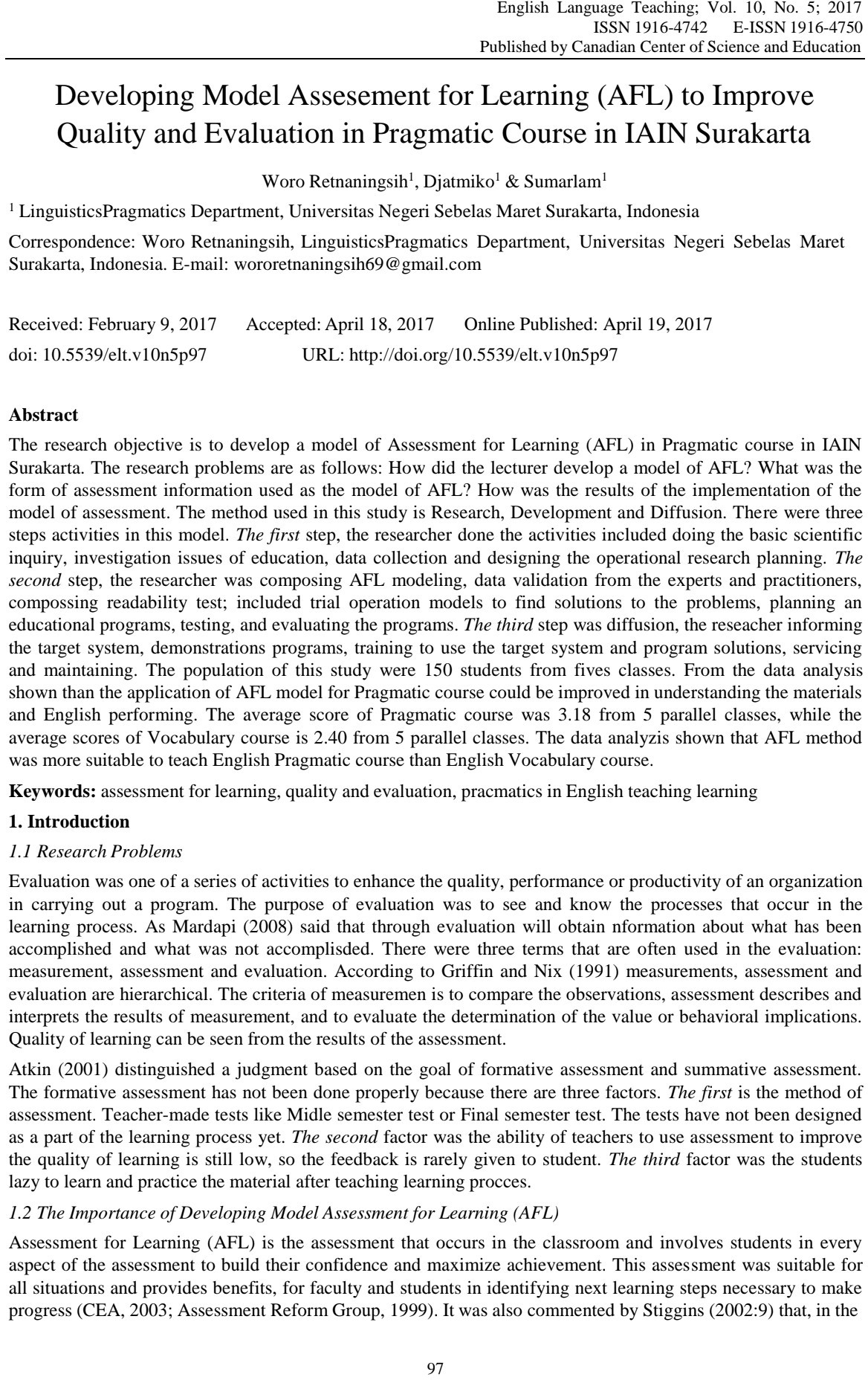 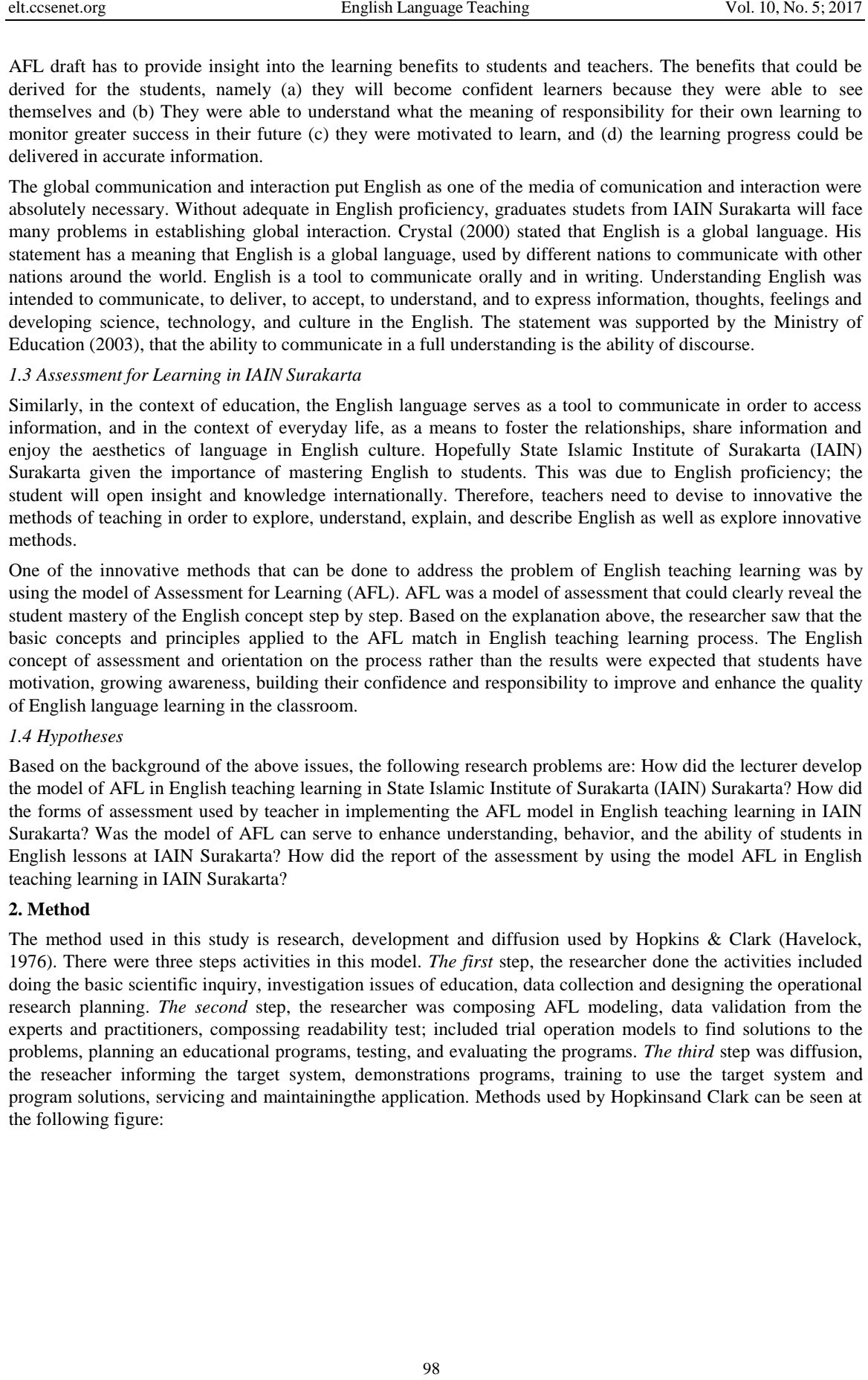 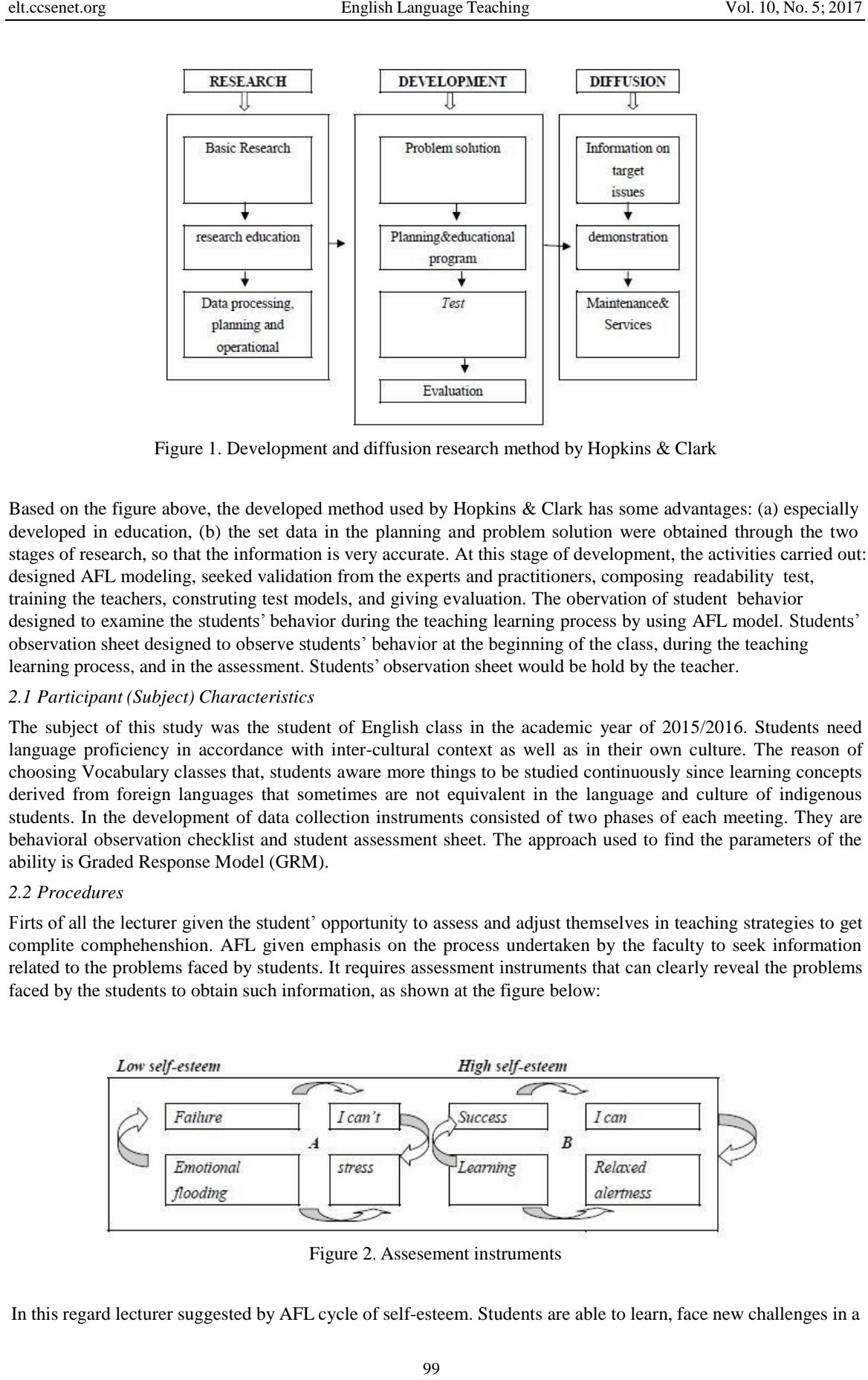 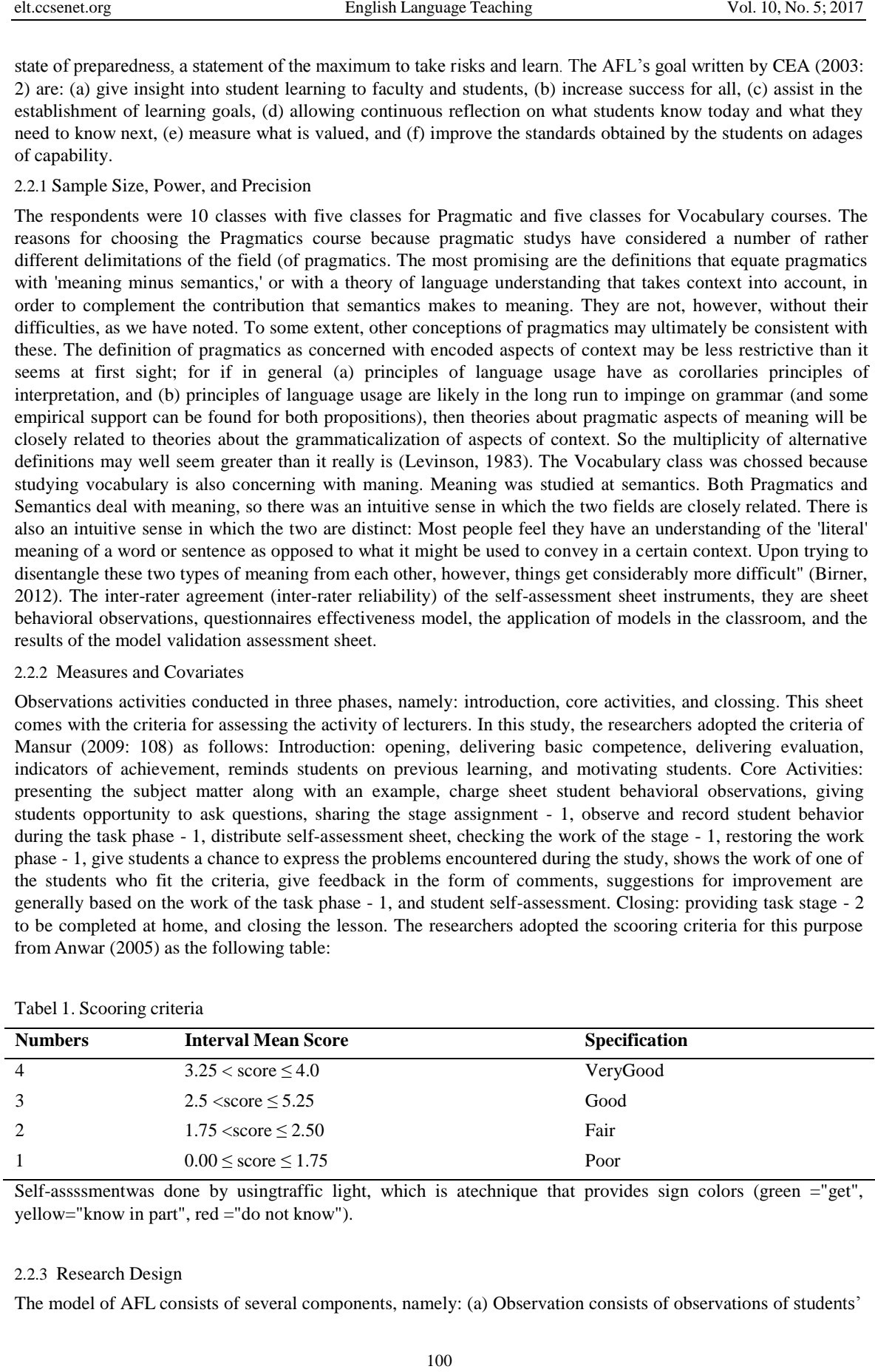 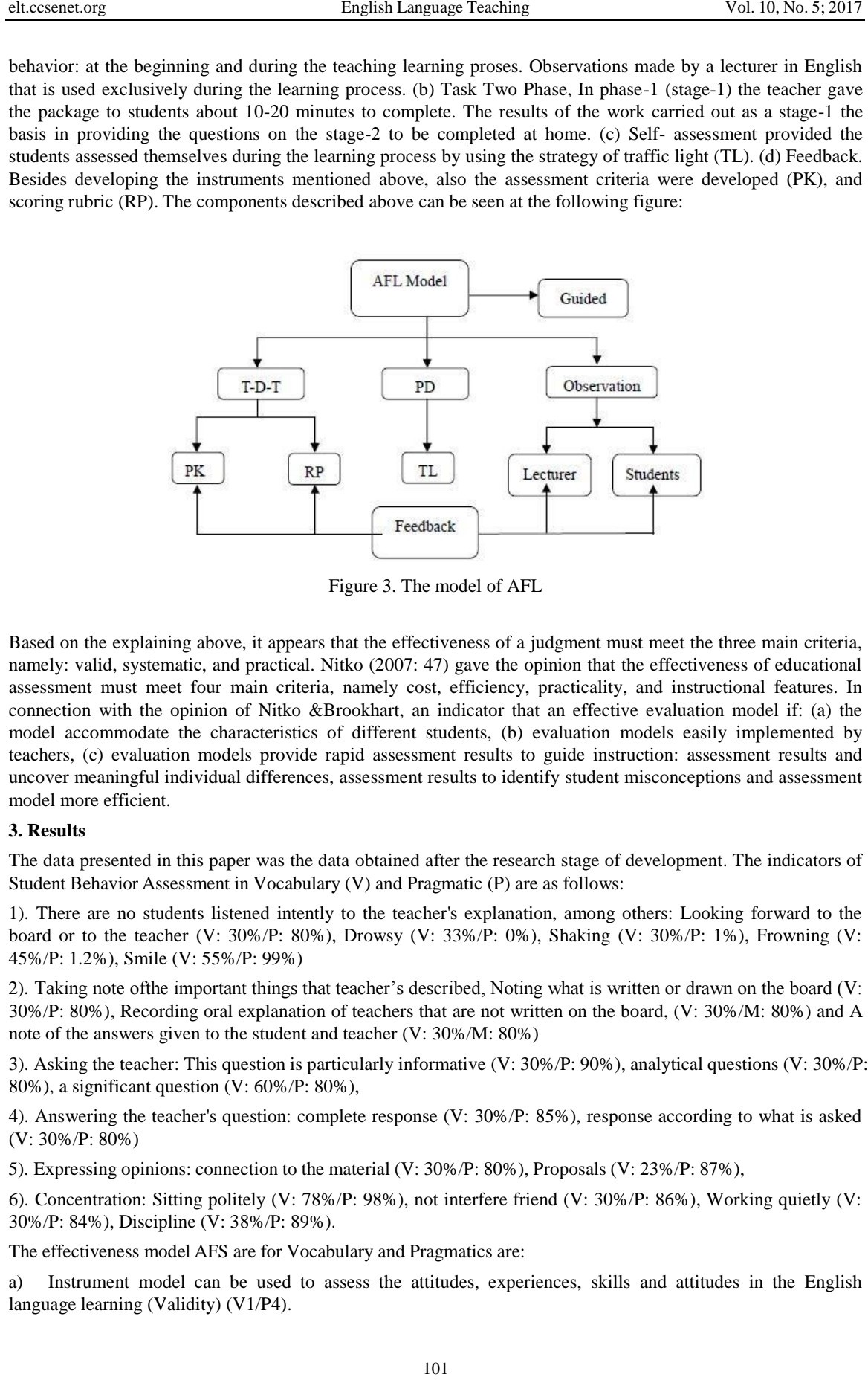 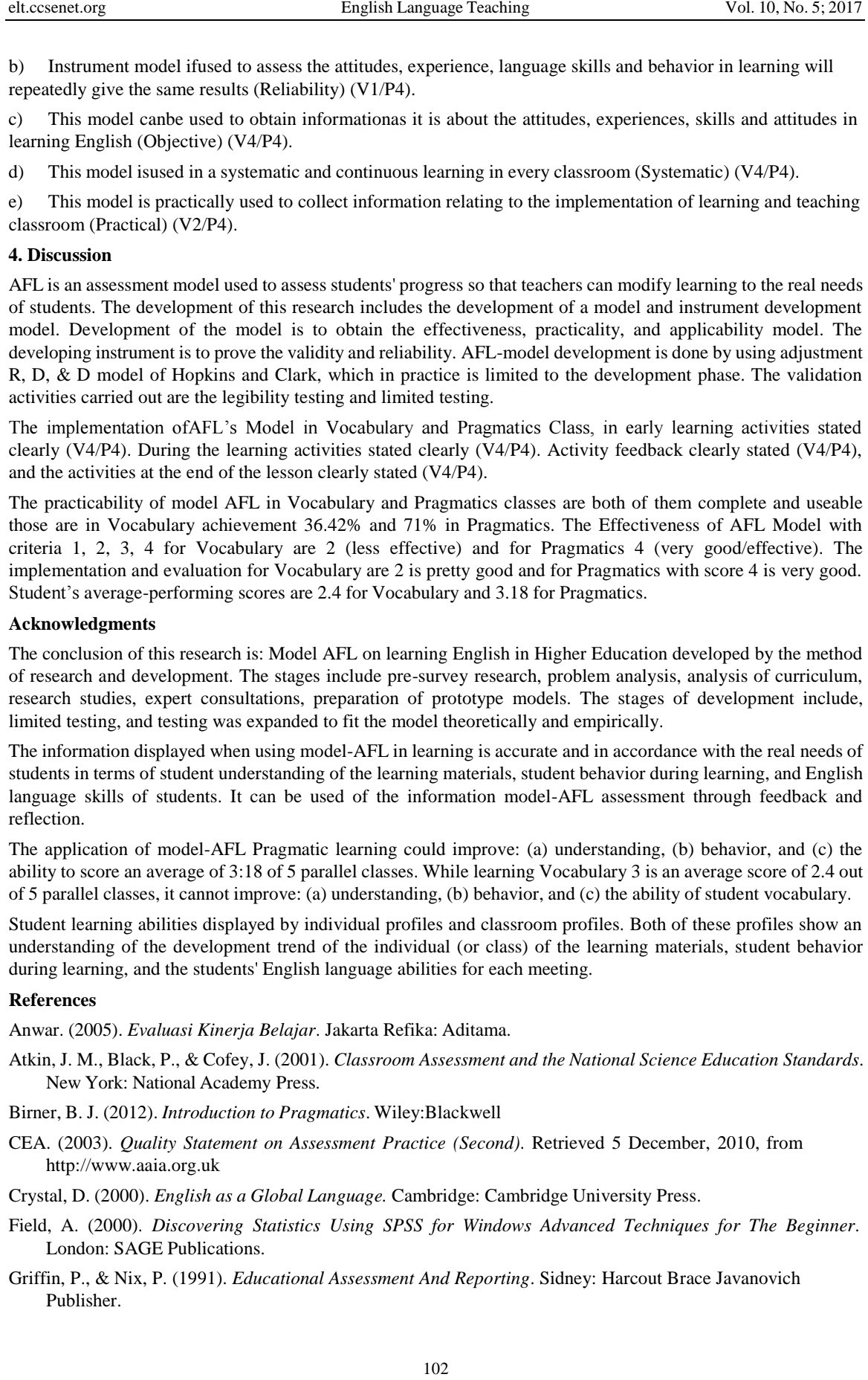 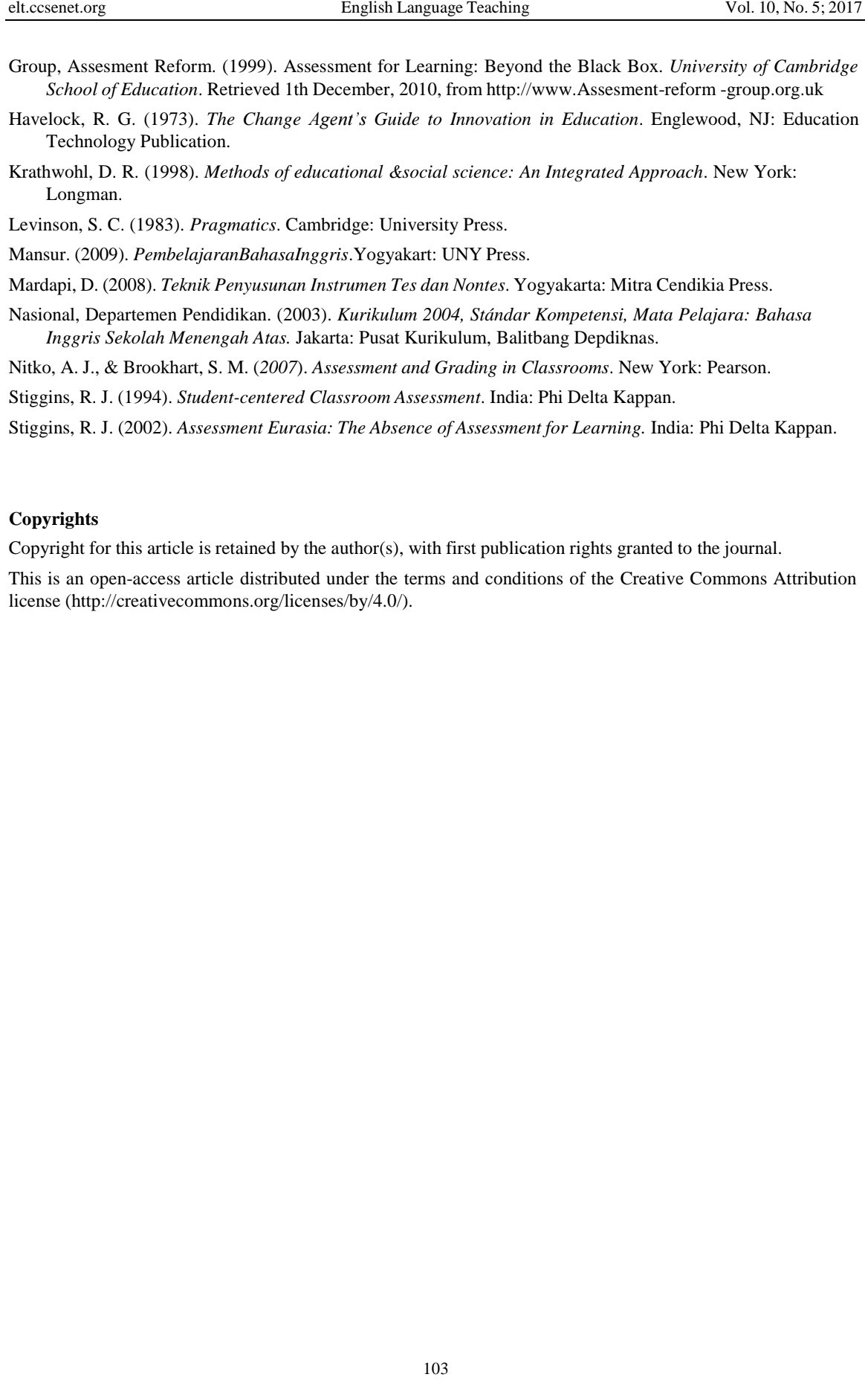 Developing Model Assesement For Learning (AFL) To Improve Quality and Evaluation In Pragmatic Course In IAIN SurakartaORIGINALITY REPORT19%SIMILARITY INDEX9%INTERNET SOURCES4%PUBLICATIONS6%STUDENT PAPERSPRIMARY SOURCESwww.ijscl.netInternet Source	%Submitted to Universitas Bina DarmaStudent Paper	%e-journal.hamzanwadi.ac.idInternet Source	%ejournal.radenintan.ac.idInternet Source	%mjltm.orgInternet Source	%kuey.netInternet Source	%jurnal.radenfatah.ac.idInternet Source	%Nuha Abdullah AlSmari. "The Effect of Flipped	%Classroom Instruction on Developing SaudiEFL Learners’ Comprehension ofConversational Implicatures", International ournal of English Linguistics, 2020PublicationSubmitted to Eastern Illinois UniversityStudent PaperSubmitted to Universitas Sebelas MaretStudent Paperwww.researchgate.netInternet Sourcefiles.eric.ed.govInternet Sourcepdfs.semanticscholar.orgInternet Sourcetohoku.repo.nii.ac.jpInternet SourceHamzeh Haghighi, Manoochehr Jafarigohar, Hooshang Khoshsima, Fereidoon Vahdany. "Impact of flipped classroom on EFL learners' appropriate use of refusal: achievement, participation, perception", Computer Assisted Language Learning, 2018Publicationacikbilim.yok.gov.trInternet Sourcersuir-library.rsu.ac.thInternet Source1%<1%<1%<1%<1%<1%<1%<1%<1%www.tandfonline.comInternet Sourceresearchbank.swinburne.edu.auInternet Sourcewww.unibulletin.comInternet SourceRoberto Reinoso, Jaime Delgado-Iglesias, Itziar Fernández. "Effect of flipped teaching on the performance and perceptions of pre-service teachers on a biology course", Information and Learning Sciences, 2021Publicationnorr.numl.edu.pkInternet Sourcefiles.osf.ioInternet Sourcewww.gssrr.orgInternet SourceSubmitted to Roehampton UniversityStudent PaperSubmitted to University of StirlingStudent PaperLaleh Khojasteh, Seyyed Ali Hosseini, Elham Nasiri. "The impact of mediated learning on the academic writing performance of medical<1%<1%<1%<1%<1%<1%<1%<1%<1%<1%students in  flipped  and  traditional classrooms: scaffolding techniques", Research and Practice in Technology Enhanced Learning, 2021PublicationSubmitted to Monash UniversityStudent Paperwww.ejmste.comInternet Source"Optimal learning experience design in blended learning", Pontificia Universidad Catolica de Chile, 2018PublicationHsiu-Ting Hung. "Clickers in the flipped classroom: bring your own device (BYOD) to promote student learning", Interactive Learning Environments, 2016Publicationasbcs.az.govInternet Sourcejurnal.fkip.unila.ac.idInternet Sourcewww.frontiersin.orgInternet Sourcewww.acarindex.comInternet Source<1%<1%<1%<1%<1%<1%<1%<1%"Posters", Basic & Clinical Pharmacology & Toxicology, 06/22/2010PublicationMorena Lebens, Martin Graff, Peter Mayer. "The Affective Dimensions of Mathematical Difficulties in Schoolchildren", Education Research International, 2011Publicatione-journal.stkipsiliwangi.ac.idInternet Sourcee-journal.undikma.ac.idInternet Sourceejournals.umma.ac.idInternet Sourcemail.ijlter.orgInternet Sourceservices.kfu.edu.saInternet Sourcewww.j-humansciences.comInternet Sourcewww.koreascience.or.krInternet SourceAbubakir Muhammad Mahmood, Behbood Mohammadzadeh. "The effectiveness of ICT- supported flipped learning in an EFL context:<1%<1%<1%<1%<1%<1%<1%<1%<1%<1%A case of northern Iraq", Frontiers in Psychology, 2022PublicationFatma Gizem Karaoglan-Yilmaz, Ke Zhang, Ahmet Berk Ustun, Ramazan Yilmaz. "Transactional distance perceptions, student engagement, and course satisfaction in flipped learning: a correlational study", Interactive Learning Environments, 2022Publicationdergipark.org.trInternet Sourcee-journal.iain-palangkaraya.ac.idInternet Sourcelink.springer.comInternet Sourcewww.polodelconocimiento.comInternet Sourcewww.tdx.catInternet SourceMojdeh Shahnama, Behzad Ghonsooly, Majid Elahi Shirvan. "A meta-analysis of relative effectiveness of flipped learning in English as second/foreign language research", Educational Technology Research and Development, 2021Publication<1%<1%<1%<1%<1%<1%<1%Tianjiao Chen, Heng Luo, Peiyu Wang, Xin Yin, Jiaxin Yang. "The role of pre-class and in-classbehaviors in predicting learning performance and experience in flipped classrooms", Heliyon, 2023PublicationWafa’ A Hazaymeh, Abdel Rahman M Altakhaineh. "The Effect of Flipped ClassroomInstruction on Developing Emirati EFL Learners’ Pragmatic Competence", International Journal of Learning, Teaching and Educational Research, 2019PublicationXiangping Fan. "The development of EFL Learners’ willingness to communicate and self-efficacy: The role of flipped learning approach with the use of social media",Frontiers in Psychology, 2022Publicationjeltl.orgInternet SourceAbudalslam Alfghe, Behbood Mohammadzadeh. "Realisation of the Speech Act of Request, Suggestion and Apology byLibyan EFL Learners", SAGE Open, 2021Publication<1%<1%<1%<1%<1%Afroozeh Heidari, Hossein Heidari Tabrizi, Azizeh Chalak. "Using short stories vs. videoclips to improve upper intermediate EFL students’ sociopragmatic knowledge: Speech acts in focus", Cogent Arts & Humanities, 2020PublicationChengyuan Jia, Khe Foon Hew, Du Jiahui, Li Liuyufeng. "Towards a fully online flippedclassroom model to support student learning outcomes and engagement: A 2-year design- based study", The Internet and Higher Education, 2022PublicationHui-Chen Lin, Gwo-Jen Hwang, Shao-Chen Chang, Yaw-Don Hsu. "Facilitating criticalthinking in decision making-based professional training: An online interactive peer-review approach in a flipped learning context", Computers & Education, 2021PublicationJingxuan Bi, Hossein Bigdeli, Siros Izadpanah. "The Effect of the flipped classroom onreflective thinking, academic self-efficacy, and achievement motivation in language learners in intermediate level", Education and Information Technologies, 2023Publication<1%<1%<1%<1%Mona M. Shalhoub. "chapter 3 Pragmatic Competence Development in VirtualEnvironments in Light of the COVID-19 Pandemic in Higher Education in Palestine", IGI Global, 2023Publicationresearch.gold.ac.ukInternet Source<1%<1%Exclude quotes	Off    	Exclude bibliography	Off       Exclude matches	Off